SÃO PAULO04 DÍAS / 03 NOCHESSALIDAS: DIARIASITINERARIO:DÍA 01    MÉXICO - SÃO PAULOLlegada al aeropuerto internacional de Sao Paulo, Recepción por nuestro personal y traslado al hotel seleccionado. Alojamiento.DÍA 02    SÃO PAULOHoy conoceremos São Paulo en un tour regular de medio día visitando los atractivos más importantes de la ciudad y conociendo sobre algunos de los secretos de São Paulo. Pasearemos por los lugares más tradicionales de la ciudad, empezando por la estación de tren “Estação da Luz”, inaugurada en 1867 y conocida por su belleza arquitectónica. Luego seguiremos al “Terraço Italia”, uno de los edificios más bellos del centro antiguo; al Teatro Municipal, el Edificio Banespa, el patio del colegio y la Catedral da Sé. El tour sigue por el barrio de Liberdade, donde se encuentra la mayor concentración de inmigrantes japoneses y sus típicas decoraciones, el centro financiero de São Paulo, en la Av. Paulista, en donde están ubicados edificios modernos como el MASP (Museo de Arte de São Paulo) y terminando en el Parque do Ibirapuera, inaugurado en 1954 y considerado uno de los parques más importantes de la ciudad. Regreso al hotel. Resto del día libre. Alojamiento. (Este tour tiene salidas martes, jueves y sábados)DÍA 03    SÃO PAULODesayuno buffet servido en el restaurante del hotel. Día libre. Alojamiento.DIA 04    SÃO PAULO Desayuno. A la hora oportuna traslado al aeropuerto para tomar el vuelo de regreso.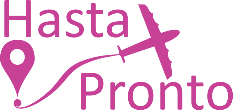 ---------------------------------------------------------------------------------------**La distribución y orden de los paseos puede sufrir alteraciones**TARIFASNA*: Noche AdicionalSD: Sin disponibilidad. El hotel no cuenta con habitaciones triples. IMPUESTOS  – Precios no aplican en carnaval, navidad, año nuevo, grandes eventos.– Mínimo dos pasajeros viajando juntos.– Consultar tarifa de infantes.– Consultar tarifa de menores.– Si el menor es gratis en el hotel, deberá pagar un cargo por servicio. – Las habitaciones triples son normalmente dobles con cama extra.
– Tarifas validas con pre compra de 21 días.– Los precios cambian constantemente, así que te sugerimos la verificación de estos, y no utilizar este documento como definitivo.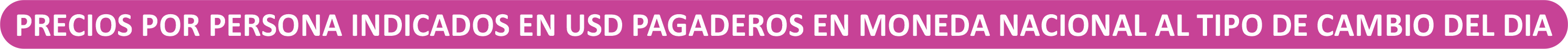 Precios vigentes hasta el 20/Diciembre/2022, sujeto a disponibilidad.HOTELES PREVISTOS Lista de hoteles más utilizados. Los pasajeros pueden ser alojados en hoteles descritos o similares de igual categoría.INCLUYEBoleto de avión redondo clase turista México – São Paulo – México.Traslados en servicio regular Aeropuerto – Hotel – Aeropuerto.03 noches de alojamiento en São Paulo en hotel de categoría elegida.Régimen alimenticio de acuerdo a itinerarios.Excursiones indicadas en el itinerario.Guía de habla hispana.Seguro de Asistencia AC35 para pasajeros de hasta 69 años.Documentos de viaje se entregarán en formato digital.NO INCLUYENingún servicio no especificado.Pasajeros mayores de 70 años consultar suplemento para seguro de asistencia.Gastos personales y propinas a maleteros, trasladistas, meseros y guías.Tours opcionales.Entradas a los parques nacionales Impuestos aéreos.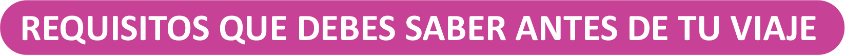 Presentar el resultado negativo de una prueba PCR de COVID-19, la cual deberá realizarse dentro de las 72 horas previas al embarque.Completar y presentar la “Declaración de Salud del Viajero” (DSV) en formato impreso o digital. https://formulario.anvisa.gov.br/CATEGORIASGLDBLTPLNA* SGLNA* DBLNA* TPL3*$1,409$1,345$1,325$59$39$354*$1,465$1,369SD$79$49SD5*$1,675$1,479$1,459$155$85$79LUJO$2,005$1,625SD$265$135SDImpuestos Aéreos$520CATEGORÍAHOTEL - SÃO PAULO3*Century Paulista4*Transamérica Executive Jardins5*IntercontinentalLujoTivoli Mofarrej